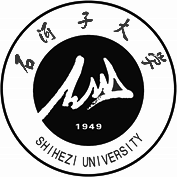 中 亚 速 递《丝绸之路经济带与中亚研究》副刊---------------------------------------------------------------------------------------------------半月刊·2010年创刊第9卷  第10期   2021年5月30日Экспресс-новости из регионов Центральной АзииИнформационное приложение к журналу «Исследование шёлкового пути и Центральной Азии»------------------------------------------------------------------------------------------------------Выпускается два раза в месяц   Издаётся с 2010 годаТом 9  № 10  30-ое мая 2021 г.　　主办：石河子大学兵团屯垦戍边研究中心　　承办：中亚文明与西向开放协同创新中心　　      “一带一路”：新疆发展与中亚合作高校智库联盟　　协办：石河子大学丝绸之路研究中心　　            中亚教育及人文交流研究中心　　             石河子大学师范学院编委会成员：主    任：夏文斌副主任：李豫新  凌建侯  沙德克江·阿不拉  谭跃超  杨兴全  陈荣泉  高  卉  王  力  张安军  赵红霞主    编：凌建侯编    委：张彦虎  朱江勇  方  忆  张凌燕  郭靖媛        陈晓霞  杨  娜  段素霞  高婧文  张国娇目  录中亚疫情快讯	1哈萨克斯坦有500多人接种疫苗后确诊新冠肺炎	1乌兹别克斯坦将在集体免疫后取消口罩令	2中亚经济新闻	4土库曼斯坦有望减轻新冠病毒大流行给经济带来的负面影响	4
后疫情时代哈萨克斯坦经济走向复苏	5纳扎尔巴耶夫：我们很快就会遭遇粮食短缺	6
用真实数字讲述哈萨克斯坦机械制造业现状	7国际复兴开发银行将向哈萨克斯坦拨款4.6亿欧元用于发展畜牧业	9石油、疫苗、中国：对哈萨克斯坦经济有何影响？	10
吉总统建议欧亚经济联盟成员国积极使用本币进行相互结算	11中亚政治新闻	13乌塔两国代表团的谈判成果乃两国关系发展的有力证明	13土库曼斯坦公民再次聚集俄驻土领事馆	15美国有意在塔吉克斯坦建立大型军事基地	17哪些趋势可能会对哈俄两国关系产生负面影响？	18中亚教育资讯	20哈萨克斯坦11%的中小学不具备开设体育课的条件	20乌兹别克斯坦医科大学将实行改革	21哈萨克斯坦将按照苏联制度评选“优秀毕业生”	22外汇牌价	23